		Supplementary InformationDMDRMR-mediated regulation of m6A-modified CDK4 by m6A reader IGF2BP3 drives ccRCC progressionYinmin Gua,b,1, Shaoxi Niuc,1, Yang Wangd, Liqiang Duand, Yongbo Pand, Zhou Tongd, Xu Zhangc, Zhenyu Yanga,b, Bo Penga,b, Xiaodong Wanga,b, Xiaoqi Hane, Yuxin Lif, Tianyou Chengd, Yajuan Liud, Lina Shangd, Tongfeng Liue, Xiwang Yange, Minxuan Suna, Siyuan Jianga, Chang Zhanga, Ning Zhangg, Qinong Yeh, and Shan Gaoa,d,2Corresponding author: Shan GaoEmail: gaos@sibet.ac.cnThis supplementary information contains:44 PagesSupplementary Materials and MethodsSupplementary Figures (15 Figures)Supplementary Tables (12 Tables)ReferencesSupplementary Materials and MethodsData collectionIllumina Infinium Human Methylation450 BeadChip rawdata, RNASeqV2 level 3 RSEM normalized expression data and clinical data were downloaded from TCGA Pan-Cancer project. LncRNA expression data was downloaded from Mitranscriptome database. The public database Gene Expression Omnibus (GEO) (1), Accession No. GSE53757, GSE16441 and GSE36895 for ccRCC tissues were used. DNA methylation datasets were downloaded from GSE61441, GSE70303 and E-MTAB-2007. The m6A RIP-sequence data on HepG2 cell line was obtained from the GSE90642. The IGF2BP3 RIP-sequence data on HEK293T cell line was obtained from the GSE90639. The IGF2BP3 CLIP-sequence data on HepG2 cell line was downloaded from GSE92220. The c-Jun ChIP-sequence data on K562 and Hela cell lines were obtained from GSE31477.qRT-PCR and RNA-sequence and analysisTotal RNA isolated using RNAiso Plus (Takara) was subject to reverse transcription using PrimeScript™ RT reagent Kit with gDNA Eraser (Takara). qRT-PCR was performed using SYBR premix EX Taq (TaKaRa) and analysed with QuantStudio 7 Flex Real-Time PCR System (Thermo Fisher). PCR results, recorded as CT numbers, were normalized against an internal control (GAPDH). The relative gene expression levels were analysed using the 2-ΔΔCT method (2). The primers used in all qRT-PCR assays were listed in Table S6. Transcriptional copy-number was measured by using standard curve method and the exact copy number of DMDRMR transcript was calculated by relating the CT value to standard curve (3).RNA-sequence of DMDRMR KD and control cells were performed and analysed by Novogene (Beijing, China). Raw read counts were used for differential gene expression analysis by DESeq2 (4). Genes with FDR < 0.05 and log2 Fold change (FC) > 0.8 were counted as upregulated genes, and genes with FDR < 0.05 and log2 FC < -0.8 were counted as downregulated genes. The RNA sequencing data from this study have been deposited in the NCBI Sequence ReadArchive (BioProject accession: PRJNA614585).5' and 3' RACEThe 5'- and 3'-RACE analyses were preformed to determine the transcriptional initiation and termination sites of DMDRMR by using SMARTer® RACE cDNA Amplification Kit (Clontech, Palo Alto, CA) according to the manufacturer's instructions. In brief, the extracted RNA was subjected to cDNA synthesis using the reverse transcriptase contained in this kit. The obtained band was purified and cloned with the pGEM-T vector (Promega). The gene-specific primers used for the PCR of the RACE assay were as follows: 5'RACE, 5'-CATGAAGGTGTTCCCGCCAT-3'; 3'RACE, 5'-GACGCACATCAGGAAGACAG-3'. Nucleotide sequences of DMDRMR were shown in Table S12.RIPRIP was performed using EZ-Magna RIP™ RNA-Binding Protein Immunoprecipitation Kit (merckmillipore) according to the manufacturer's instructions. Briefly, approximately 3×107 cells were washed twice with 10 ml ice-cold phosphate-buffered saline (PBS). Cells were lysed in 200 μl RIP lysis buffer with 1 μl of protease inhibitor cocktail and 0.5 μl of RNase inhibitor, and supernatants were collected after centrifugation. Cell lysates were incubated with A/G magnetic beads (Millipore) coated with the indicated 5 μg anti-IGF2BP3 at 4°C for 4 hours (h) to overnight. 20 μl of supernatant of the RIP lysate was saved as input. After washing using RIP wash buffer six times, the-bound immunocomplexes were re-suspended in 150 µl of proteinase K buffer (117 µl of RIP Wash Buffer, 15 µl of 10% SDS, and 18 µl of proteinase K) and incubated at 55°C for 30 min with shaking to digest the protein. Samples were centrifuged, and the supernatants were used to extract RNA by RNeasy Mini Kit (QIAGEN). Purified RNAs were subjected to cDNA synthesis and then qRT-PCR analysis. The primers used were listed in Table S5.Gene-specific m6A RIP qRT-PCRm6A RIP qRT-PCR was conducted according to previously described protocol (5). Briefly, the total RNA was extracted using Trizol and fragmented by RNA fragmentation reagents (Thermo, AM8740), and then treated with TURBO DNase (2 U/µl) (Invitrogen, AM2239). 100 μg purified RNA was incubated with A/G magnetic beads (Millipore) coated with 8 μg anti-m6A antibody (#202003, Synaptic Systems) at 4°C for 4 h to overnight in 500 μl of RIP buffer (150 mM NaCl, 0.1% NP-40, 10 mM Tris, pH 7.4, 100 U RNase inhibitor). 10 μg purified RNA was saved as input. The following procedure as the described above RIP method. The following procedure as the RIP method. The primers used were listed in Table S5.FISHProbes targeting DMDRMR was transcribed in vitro and labeled using the DIG RNA LABELING KIT (SP6/T7). Cells were fixed 4% paraformaldehyde and permeabilized in PBS containing 0.5% Triton X-100, then hybridized with the digoxin (DIG)-labeled probe at 50°C for 16 h. Cells were then washed and incubated overnight at 4°C with Alexa Fluor 647-conjugated IgG Fraction Monoclonal Mouse anti-DIG antibody (#140118, 1:400, Jackson) and/or anti-IGF2BP3 antibody. Cells were then washed and incubated overnight at 4°C with Alexa Fluor 488 anti-rabbit IgG (#4412, 1:500, CST). Nuclei were stained by DAPI. Fluorescence images were obtained from high speed confocal microscope (ANDOR, Oxford Instruments).Expression of DMDRMR in a tissue array (Table S2) was examined within ISH. Briefly, ccRCC tissues were digested with proteinase K (20 μg/ml) and fixed in 4% paraformaldehyde, then hybridized with the DIG-labeled probe at 37°C for 24 h. After washing, tissues were incubated overnight at 4°C with anti-DIG-Alkaline Phosphatase (AP) antibody (Boster) and then were dyed using AP Assay Kit (Beyotime). Cell nuclei counterstained with 0.1% Nuclear Fast Red solution (Solarbio). Probe sequence targeting DMDRMR was shown in Table S7.Northern blotNorthern blot was performed using NorthernMax Kit (Ambion, USA) as previously reported (3). Briefly, 20 µg of indicated RNA was loaded onto formaldehyde gel electrophoresis and then electro-transferred to a Hybond nylon membrane (GE Healthcare, USA) and fixed by UV crosslinking at 1200 µJ. The membrane was prehybridized at 58°C for 1 h in UltrahybTM Hybridization buffer and hybridized with DIG-labeled probe for DMDRMR, which was also utilized for ISH at 200 nM at 58°C overnight. After washing 2 times with washing buffer at 58°C for 10 min, the membrane was incubated with blocking solution and then with anti-DIG-AP antibody for 1 h and detected using DIG Luminescent Detection Kit (Roche).Expression vectors, shRNAs and small guide RNA (sgRNA)To generate lentiviruses expressing the indicated shRNAs or indicated genes, HEK293T cells were transfected with shRNAs (cloned in pSIH-H1-Puro) or genes full-length with 3×FLAG at the 3'-terminus (cloned in pLVX-IRES-Neo), PMD2.G and psPAX2 with a ratio of 8: 6: 3. For generation of the control virus, pSIH-H1-Puro or pLVX-IRES-Neo empty vector was used. 24 h after transfection, cells were cultured in fresh medium for an additional 48-72 h. The culture medium containing lentivirus particle was centrifuged at 4,000 g for 10 min, and the cleared supernatant was used for infection. The effective lentivirus-mediated KD and OE were verified by qRT-PCR or immunoblot analysis in each experiment. The shRNA sequences were shown in Table S8. DMDRMR KO 786-O cell was generated by CRISPR/Cas9. The sgRNAs (5'-CTCGATTAGAGAGTGTGCTGCGG-3' and 5'-GTGGGTTGGCGGGCCTAGTTGG-3') were designed and synthesized by Genloci Biotechnologies Inc (Nanjing, China). The KO efficiency of DMDRMR was confirmed by qRT-PCR and DNA sequence.Cell proliferation assay and cell cycle analysisThe cells were seeded in 96-well plates, with each well containing 1500-2000 cells in 100 μl of cell suspension. After a certain time in culture, cell viability was measured using CellTiter-Glo Luminescent™ Cell Viability Assay assays (Promega). To measure cell cycle progression, the cells were fixed in 70% ethanol at 4°C overnight and washed with PBS three times. Then, the cells were treated with FxCycle PI/RNase Staining Solution (Thermo Fisher Scientific Inc.) for 30 min. Cell cycle was analysed using BD FACSCelestaTM (BD Bioscience) using the CELLQuest TM software. Images were analysed by FlowJo software (FlowJo, LLC).Soft agar colony formation assayFor each well, 300 μl of 0.6% Agarose (Sigma) in culture medium was plated into 24-well plates as the bottom layer. 300 μl of cell mixture containing 5000 cells in culture medium and a final concentration of 0.35% agarose was plated on top of the bottom layer. The plates were incubated at 37°C and 5% CO2 until colonies were formed, and cells were fed with 200 µl of cell culture medium every other week. After 2-3 weeks, the number of colonies was counted.Invasion assay and migration assayInvasion assays were performed in the membrane invasion culture system using polyethylene terephthalate membrane (8 μm pore size) in the upper compartment of a transwell coated with Matrigel (BD BioCoat Matrigel Invasion Chamber; BD Biosciences). The migration assay was conducted similarly, without coating the filters with Matrigel. 4×104 cells in serum-free medium were added to the upper chamber, while 600 μl medium supplemented with 10% FBS were added into the lower chamber and served as a chemotactic agent. After incubation, cells that migrated through the filters were fixed with methanol and stained with crystal violet. The stained cells were destained with 33% acetic acid. The ability of cell invasion or migration was then assessed by measuring the absorbance at 560 nm.RNA pull-down assayBiotin-labeled full-length and truncated fragments of DMDRMR RNA were transcribed in vitro with a Biotin RNA Labeling Mix Kit (Roche) and T7 RNA polymerase (Roche), then treated with RNase-free DNase I (TransGen Biotech), and then precipitate the RNAs by adding 0.1 volumes of 3 M sodium acetate (pH 5.2) (Thermo Scientific™), 2.2 volumes of 100 % ethanol (ice cold), and 1 μl glycogen (Thermo Scientific™), mix thoroughly, and store at −20°C overnight. Biotinylated RNA was folded in RNA structure buffer (10 mM Tris-HCl pH 7.0, 0.1 M KCl, 10 mM MgCl2) at 95°C for 5 min, immediately put on ice for another 2 min, and then transferred to room temperature (RT) for 20 min to allow proper RNA secondary structure formation. Approximately 2×107 cells were lysed in 1.5 ml of Radio Immunoprecipitation Assay (RIPA) lysis buffer (Beyotime Biotechnology Inc.) containing 1% protease inhibitor cocktail (Sigma). 2 pmol biotinylated RNA was incubated with 5 mg protein from cell extracts at RT for 1 h. 50 μl of washed Pierce™ Streptavidin Magnetic Beads (Thermo Scientific™) were added to each binding reaction and further incubated at RT for 1 h and then washed for six times. The proteins binding to the streptavidin-coupled dynabeads were resolved by sodium dodecyl sulfate-polyacrylamide gel electrophoresis (SDS-PAGE), then silver-stained and the specific bands were excised and analysed by mass spectrometry (Shanghai Applied Protein Technology Co. Ltd, China).ChIPChIP was performed with Magna ChIP HiSens Chromatin IP Kit (Merck Millipore) according to the manufacturer's instructions. In brief, cells were cross-linked with 4% formaldehyde for 10 min at 37°C, and then sonicated using a covaris M220 to generate 200-500 bps DNA fragments. IP was performed with anti-FLAG antibody (Cell Signaling Technology). The binding of FLAG to DMDRMR promoter was quantified using qRT-PCR. The specific primers used were listed in Table S9.Quantitative DNA methylationThe methylation level of cg00440032 was evaluated with pyrosequencing. Genomic DNAs from the 48 ccRCC tissues were extracted with QIAamp DNA Mini Kit (Qiagen), and then bisulfite converted using an EZ DNA Methylation Gold kit (Zymo Research). After PCR amplification using a PyroMark® PCR Kit (Qiagen), quantitative measurement of DNA methylation was performed on a PyroMark Q96 MD Pyrosequencer following the manufacturer's protocol, and analysed using the Pyro Q-CpG software (Biotage, Uppsala, Sweden). DNA methylation of DMDRMR promoter was quantified by MassARRAY EpiTYPER assays (Sequenom, San Diego, CA, USA). Procedures of methylation assessments and quality controls had been described previously (6). The PCR and sequencing primers of cg00440032 and DMDRMR promoter used were listed in Table S10.Immunoblot Whole cell lysates were prepared using RIPA lysis buffer (Beyotime Biotechnology Inc.) containing 1% protease and phosphatase inhibitor cocktails (sigma). After quantification using a BCA protein assay kit (Beyotime Biotechnology Inc.). Total protein was subjected to SDS–PAGE and transferred to PolyVinylideneFluoride (PVDF) membrane (Millipore). The membrane was blocked for 1 h in wash buffer (PBS containing 0.1% Tween 20) containing 5% nonfat dry milk followed by an overnight incubation with primary antibody diluted at 4°C. After extensive washing, the membrane was incubated with secondary antibody for 1.5 h in blocking buffer, washed, and processed using the immobilon western horseradish peroxidase substrate kit (Millipore). The antibodies used were given in Table S11. Luciferase reporter assayLuciferase reporter assay according to the manufacturer's instructions. Briefly, c-Jun OE cells were co-transfected with the indicated pmirGLO, pmirGLO-DMDRMR promoter-WT, pmirGLO-DMDRMR promoter-MUT. DMDRMR OE cells were co-transfected with the indicated pmirGLO, pmirGLO-CDK4 5' UTR-WT or pmirGLO-CDK4 5' UTR-MUT, and followed by METTL3, METTL14 or IGF2BP3 KD using JetPRIME ® DNA and siRNA Transfection Reagent (Polyplus transfection, New York, NY). Each group was run in a 24-well plate. The luciferase activities were detected by Dual-Luciferase Reporter Assay System (Promega, USA) after 48 h of transfection. Renilla luciferase activity was normalized against firefly luciferase activity.Subcellular fractionationCell nucleus/cytoplasm fraction isolation was performed according to previously described protocol (7). Finally, qRT-PCR and immunoblot analysis were used to assess the total RNA and protein isolated from the subcellular fractions.IHCThe protein expression of IGF2BP3 in a tissue array (Table S2) was evaluated (Shanghai Outdo Biotech CO.). IHC staining using anti-IGF2BP3 antibody was performed and analysed as described previously (8).Supplementary Figures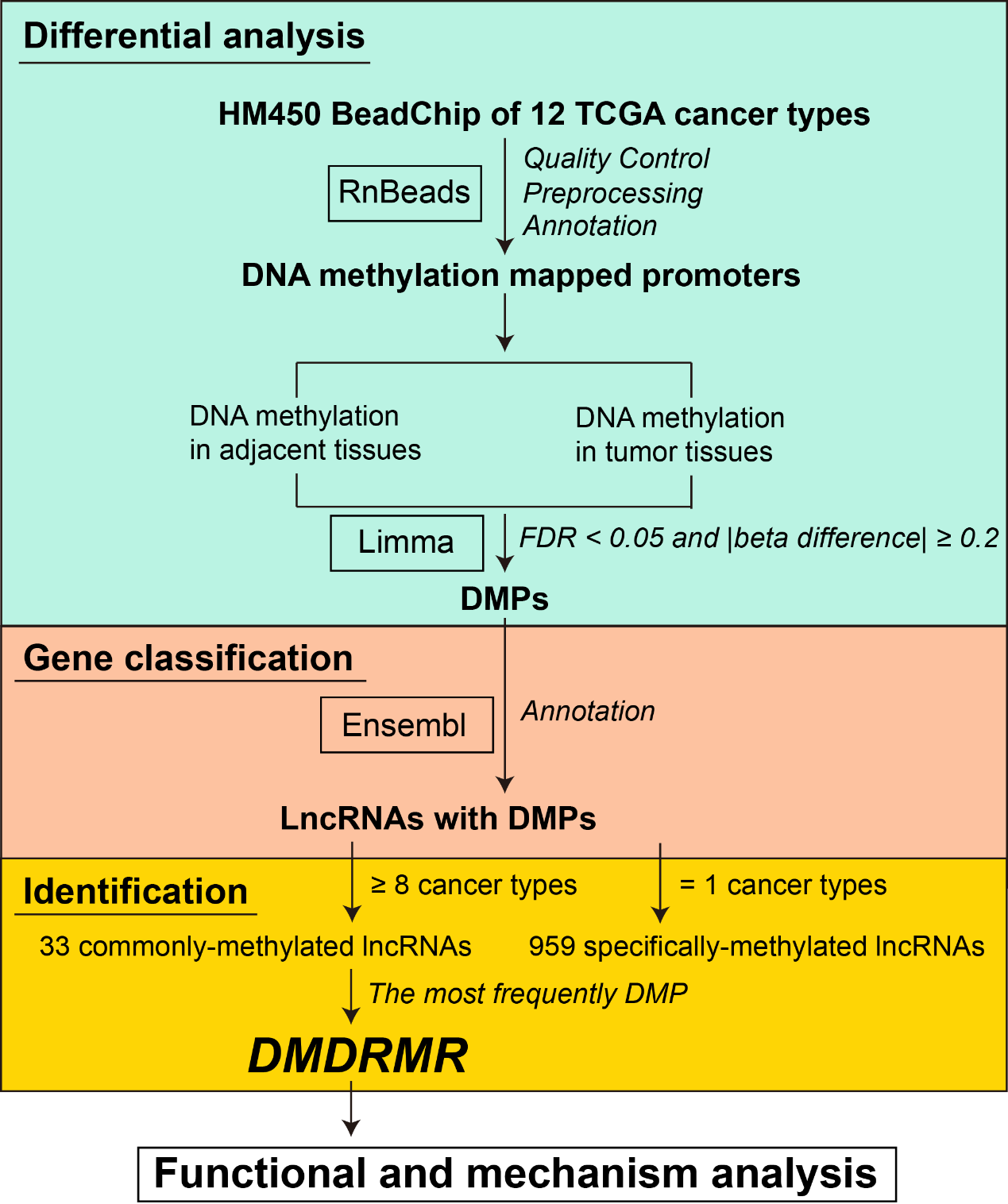 Figure S1. Flow chart of identification of DMD lncRNAs in cancers.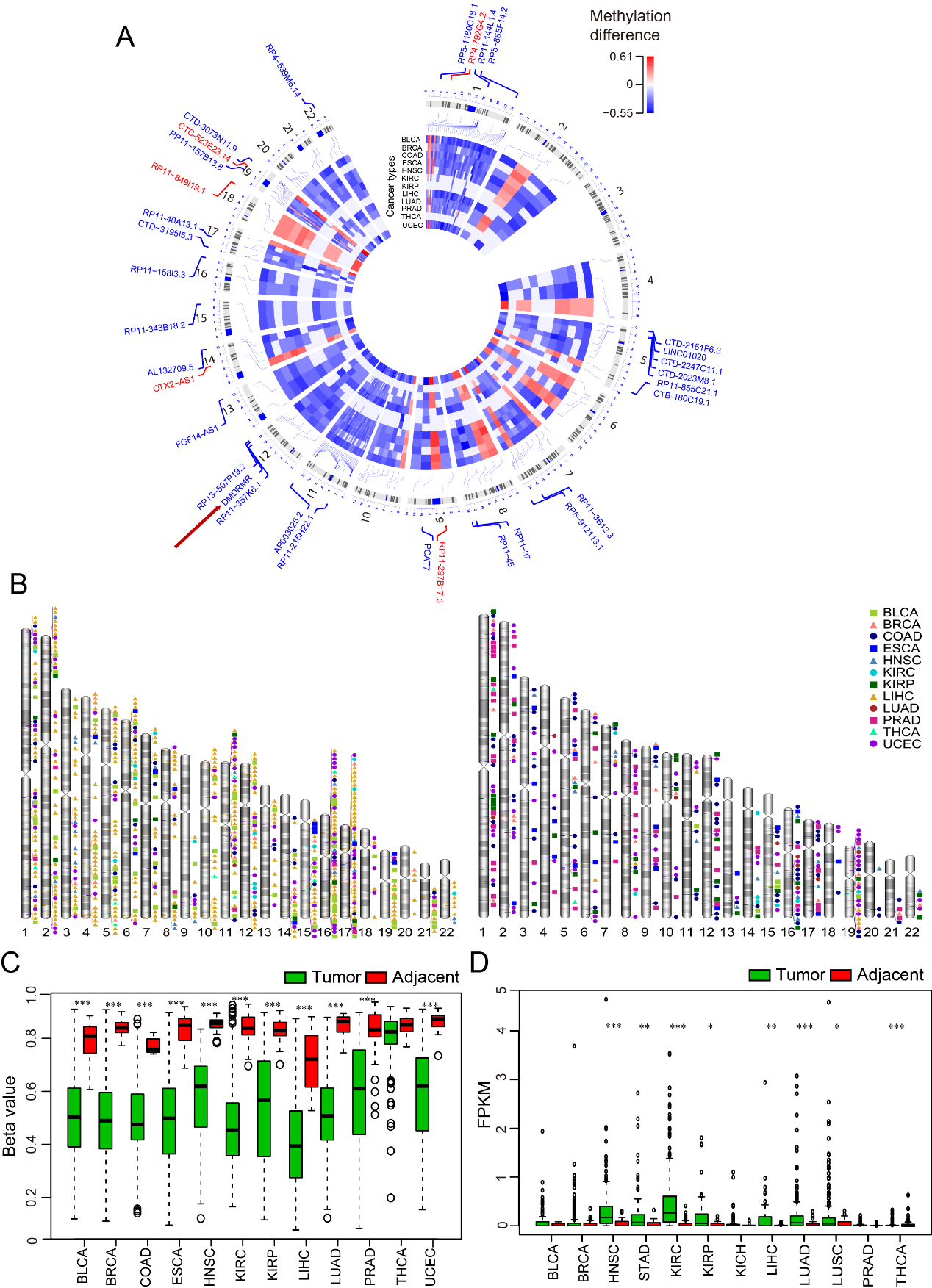 Figure S2. The DNA methylation and expression levels of DMDRMR in 12 cancer types. (A) Circos plot of 28 common hypomethylated (blue) and 5 common hypermethylated (red) promoters identified across 12 cancer types. Chromosome numbers and lncRNAs are indicated on the external circle. Each track represents a given cancer. The red arrow points to the DMDRMR. (B) Karyotype plot of the specific hypomethylated (left) and hypermethylated (right) lncRNAs across 12 cancer types. Chromosome numbers are indicated under the Karyotypes. (C) Box plot showing the DNA methylation levels of DMDRMR in tumor (green) and adjacent (red) tissues across 12 cancer types. (D) Box plot showing the DMDRMR expression levels in tumor (green) and adjacent (red) tissues across 12 cancer types. Fragments Per Kilobase Million (FPKM), Bladder urothelial carcinoma (BLCA), breast invasive carcinoma (BRCA), colon adenocarcinoma (COAD), esophageal carcinoma (ESCA), head and neck squamous cell carcinoma (HNSC), kidney renal clear cell carcinoma (KIRC), kidney renal papillary cell carcinoma (KIRP), liver hepatocellular carcinoma (LIHC), lung adenocarcinoma (LUAD), prostate adenocarcinoma (PRAD), thyroid carcinoma (THCA), and uterine corpus endometrial carcinoma (UCEC), stomach adenocarcinoma (STAD), kidney chromophobe (KICH), lung squamous cell carcinoma (LUSC). *p < 0.05, **p <0.01, and ***p < 0.001.Figure S3. The correlations of DMDRMR expression and promoter methylation levels or clinical outcomes in cancers. (A) Correlation analysis between promoter methylation and expression levels of DMDRMR in 9 cancer types. (B) Kaplan-Meier curve representing the percent of ccRCC patient that survive according to a high or low DMDRMR level. The median DMDRMR level was used as the cut-off value. (C) The expression levels of DMDRMR in fuhrman grade (G1+2 versus G3+4), tumor size (T1+2 versus T3+4), metastatic (M0 versus M1) and VHL mutation status (No versus Yes) of ccRCC patients. (D) The expression levels of DMDRMR by pathologic stage (stage I+II versus stage III+IV) across 8 cancer types. (E) Forest plot of DMDRMR's association with overall survivals in 8 cancer types. All the bars correspond to 95% confidence intervals (CI). The results are presented as mean ± SD. **p < 0.01.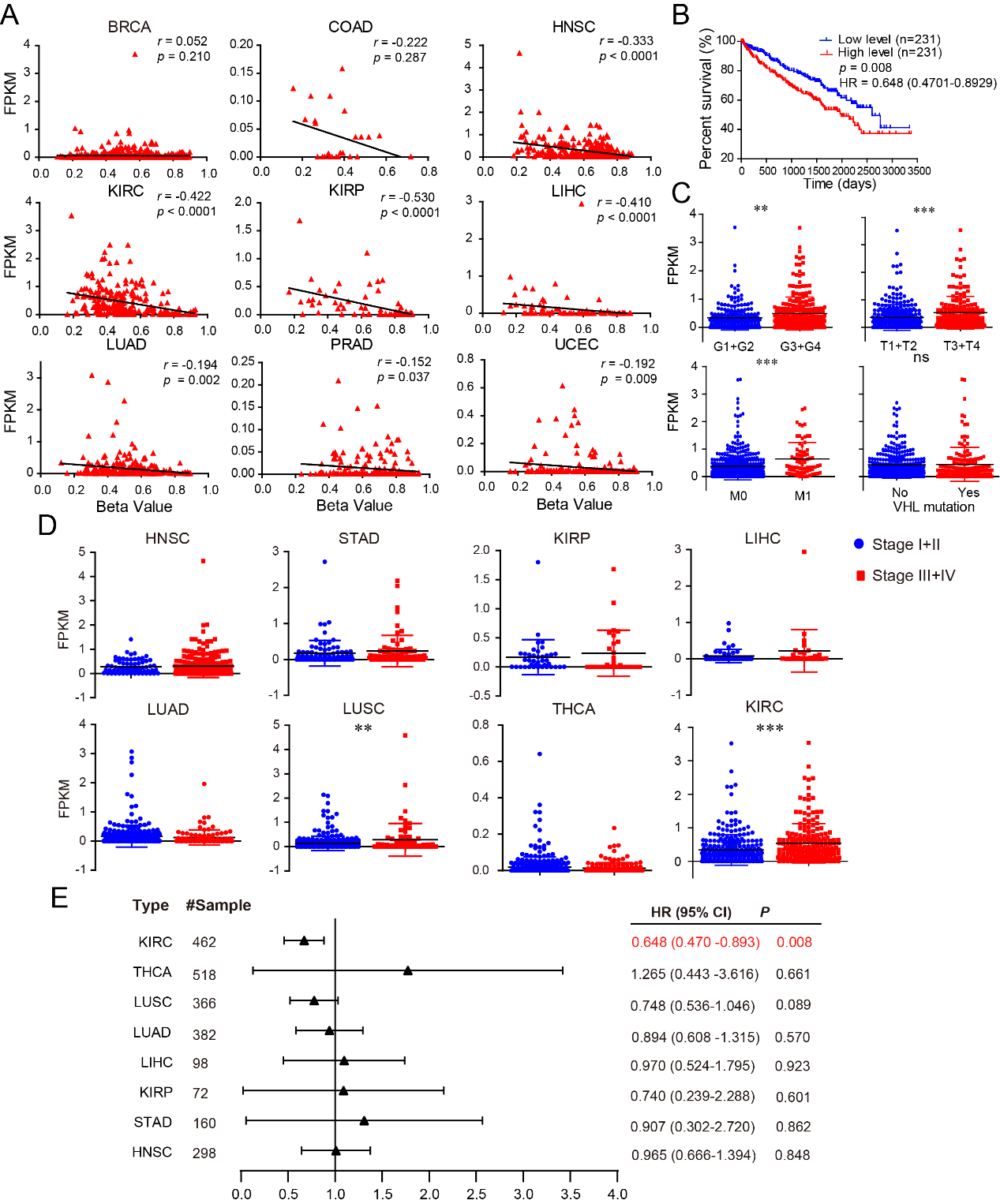 Figure S4. DMDRMR is associated with poor outcomes for ccRCC patients. (A) The DNA methylation levels of DMDRMR in pathologic stage (stage I+II versus stage III+IV), fuhrman grade (G1+2 versus G3+4), tumor size (T1+2 versus T3+4), metastatic (M0 versus M1) and VHL mutation status (No versus Yes) of ccRCC patients. (B-C) The ROC curves based on DMDRMR expression (B) and promoter methylation (C) levels for discrimination of ccRCC tissues. (D) Kaplan-Meier curve representing the percent survival of ccRCC patients by three subgroups. (E) The expression levels of DMDRMR in tumors and adjacent tissues of ccRCC patients from three independent GEO data (GSE53757, GSE16441 and GSE36895). (F) The promoter methylation levels of DMDRMR in tumors and adjacent tissues of ccRCC patients from two independent GEO data (GSE61441 and GSE70303) and an ArrayExpress data (E-MTAB-2007). (G) Correlation analysis between cg00440032 methylation and DMDRMR expression levels in TCGA ccRCC and adjacent tissues. The results are presented as mean ± SD.  * p < 0.05, ** p < 0.01, *** p < 0.001. ns, no significant.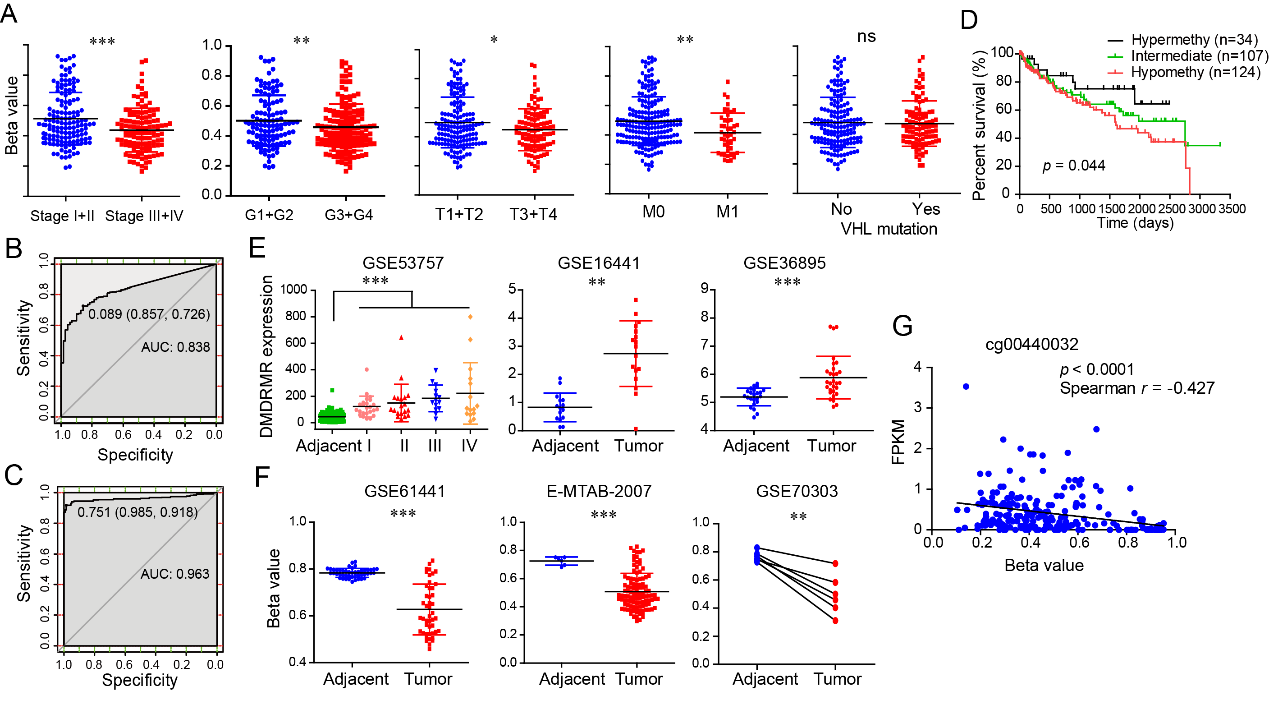 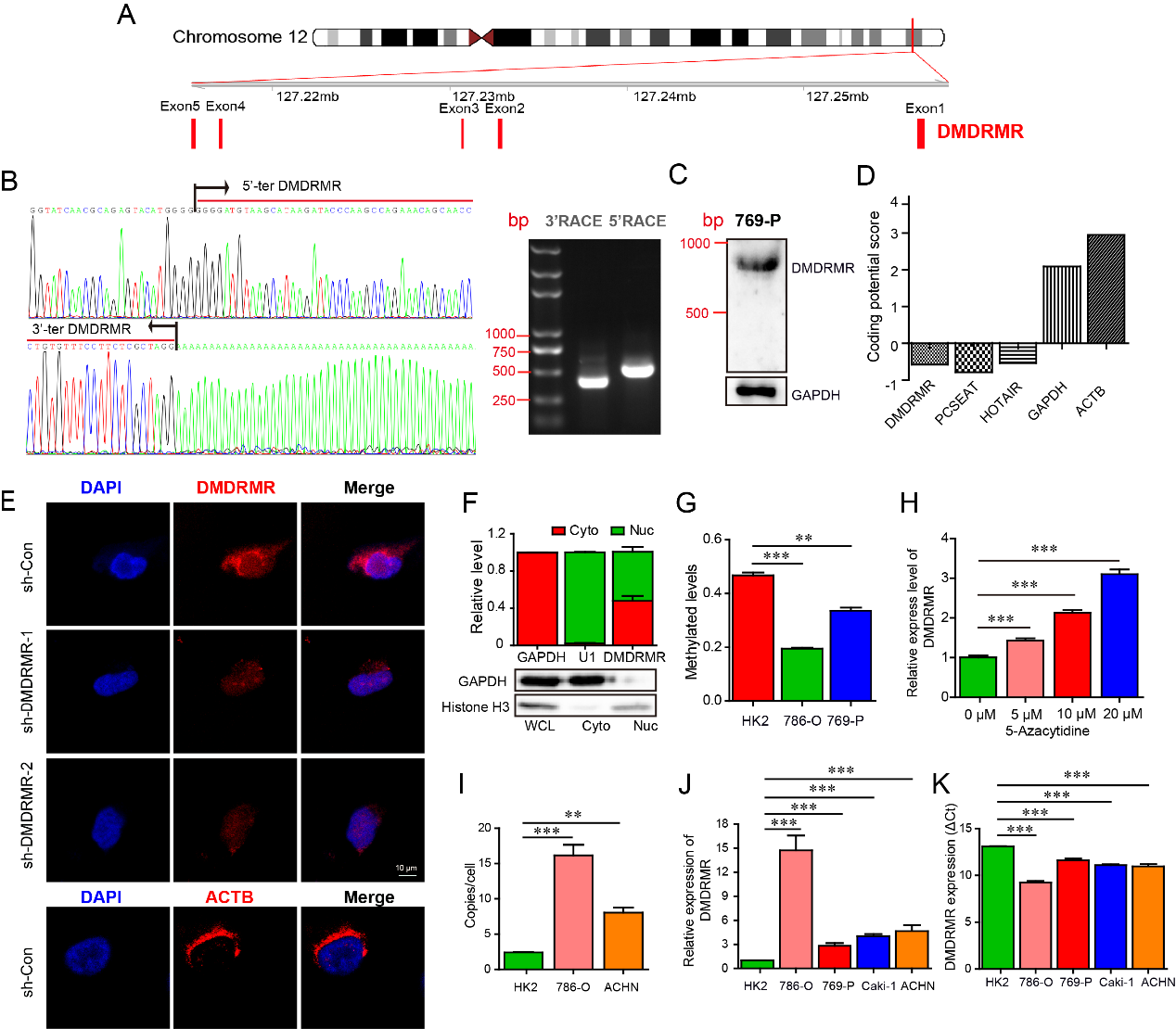 Figure S5. The molecular characteristics of DMDRMR in ccRCC. (A) The location of DMDRMR in GRCh37 reference human genome. Red boxes indicate 5 exons of DMDRMR. Million base (mb). (B) The 5'- and 3'-RACE analysis of DMDRMR sequence. Sequence of PCR products reveal the boundaries between universal anchor primers and DMDRMR sequences. Arrows indicate transcriptional directions (left). Gel electrophoresis of PCR products from 5'- and 3'-RACE (right). Terminal (ter). (C) Northern blot analysis of DMDRMR in 769-P cell. (D) The protein coding potential of DMDRMR predicted by the Coding Potential Calculator (http://cpc.cbi.pku.edu.cn/). GAPDH and ACTB served as the positive controls of protein coding genes, PCSEAT and HOTAIR served as the positive controls of non-coding genes. (E) Representative images of DMDRMR (top) and ACTB (bottom) expression and localization in the indicated cells using RNA FISH assays. ACTB as the cytoplasmic control. (F) qRT-PCR analysis of DMDRMR expression (top) and immunoblot for the indicated proteins (bottom) in subcellular fractions. GAPDH and U1 served as markers for the cytoplasmic and nuclear genes, respectively. Histone H3 and GAPDH served as the nuclear and cytoplasmic markers for the whole-cell lysates (WCL), cytoplasmic (Cyto) and nuclear (Nuc) fraction, respectively (n = 3). (G) MassARRAY assay analysis of DMDRMR promoter DNA methylation levels in three cell lines (n = 3). (H) qRT-PCR analysis of DMDRMR expression in the 786-O cells treated with the indicated concentration of 5-azacytidine for 72 h (n = 5). (I) The copy numbers of DMDRMR in three cell lines (n = 3). (J) qRT-PCR analysis of DMDRMR expression levels in five cell lines (n = 3). (K) ΔCT levels of DMDRMR expression in five cell lines from (I) data. The DMDRMR levels were normalized against GAPDH. 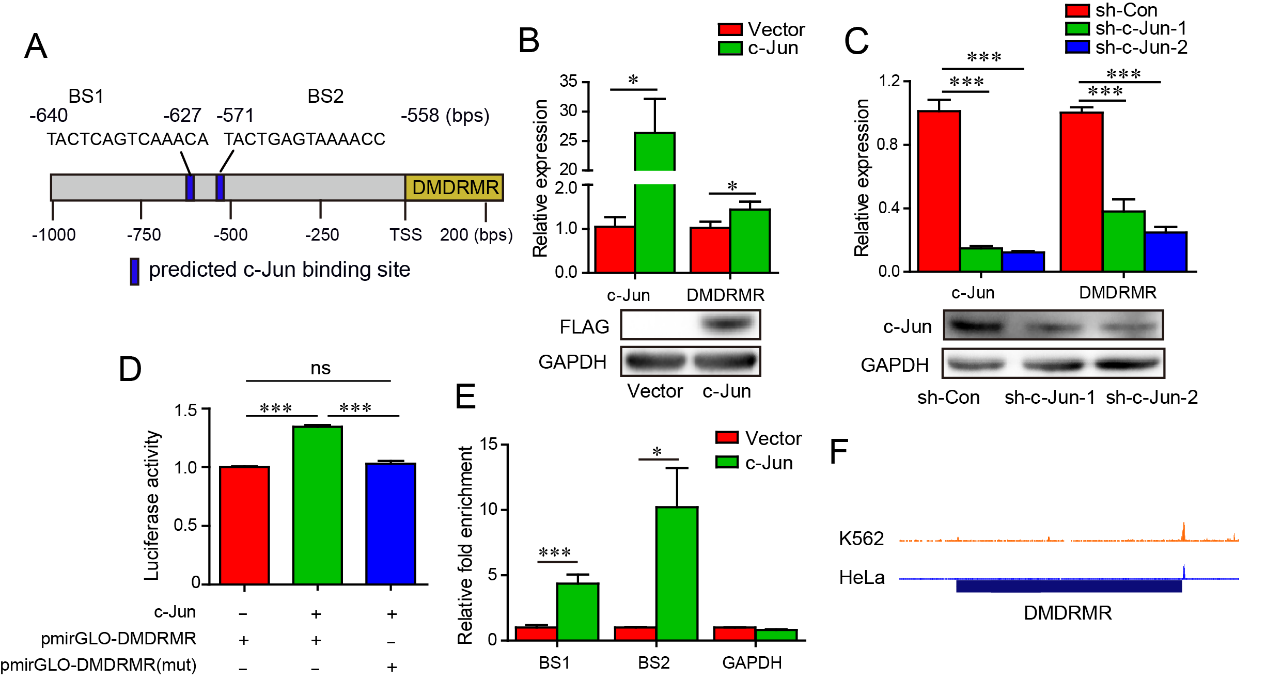 Figure S6. DMDRMR is transcribed by c-Jun. (A) Two potential c-Jun-binding sites (BSs) in the DMDRMR promoter region were predicted. Base positions (bps). (B-C) The qRT-PCR analysis of c-Jun and DMDRMR in c-Jun OE (B) and KD (C) 786-O cells (top) (n = 3). Immunoblot of FLAG or c-Jun (bottom). (D) Luciferase reporter assays assessing the predicted BSs cluster transcriptionally responsive to c-Jun OE (n = 6). (E) ChIP qRT-PCR analysis showing the binding efficiency of c-Jun to two identified BSs in the DMDRMR promoter in the cells with c-Jun OE (n = 6). GAPDH was used as a negative control. (F) Encode ChIP-sequence data for c-Jun were displayed in K562 and HeLa cells across the University of California Santa Cruz (UCSC) Genome Browser illustrations. Blue box indicates DMDRMR. The results are presented as mean ± SEM. *p < 0.05, **p <0.01, and ***p < 0.001. 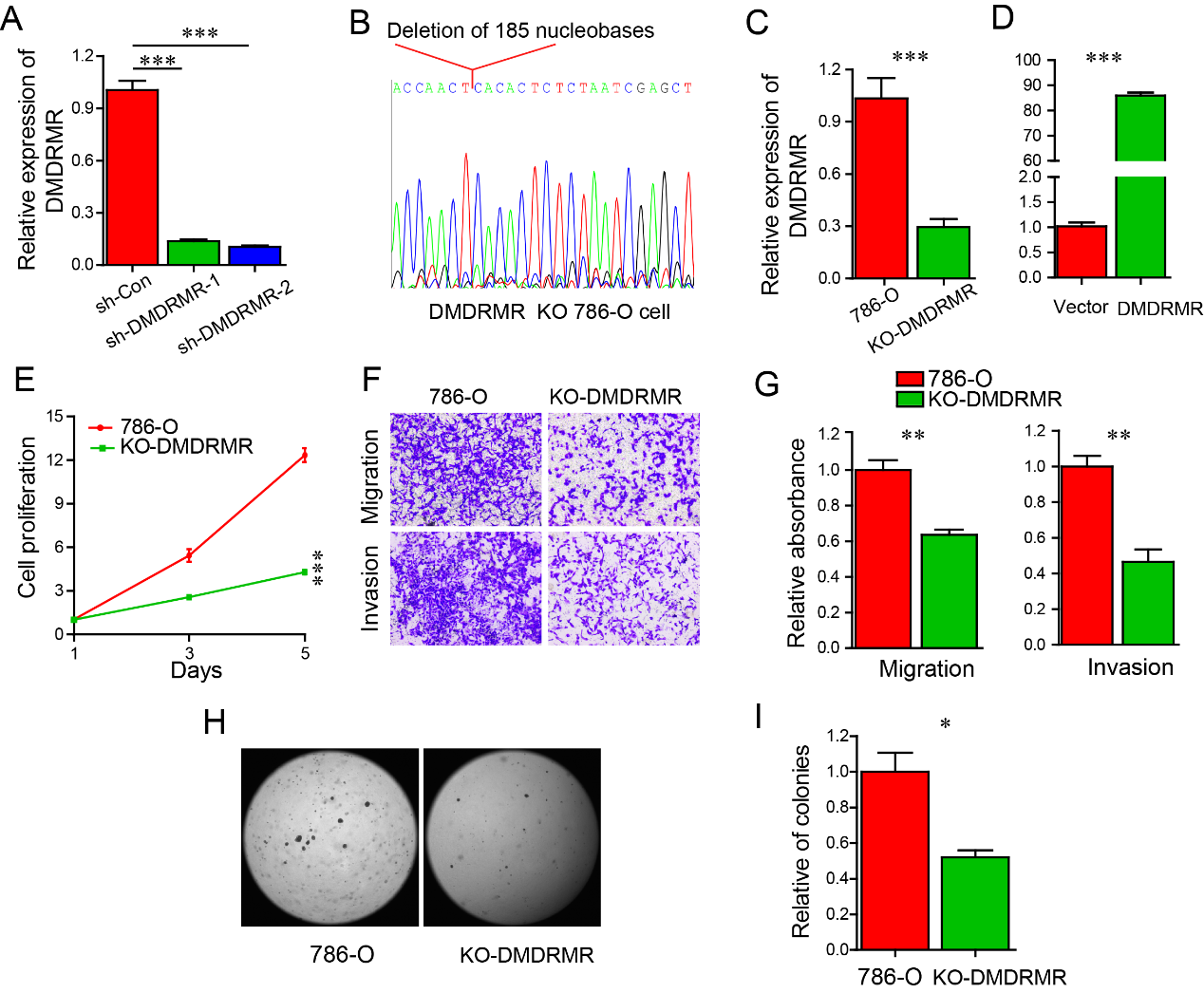 Figure S7. DMDRMR acts as an oncogenic lncRNA in ccRCC. (A-D) The qRT-PCR analysis of DMDRMR in DMDRMR KD (A) and KO (C) and OE (D) cells (n = 6). (B) DNA sequence analysis of DMDRMR KO clone. (E) Cell proliferation assay assessing DMDRMR KO cells (n = 3). (F-G) Representative micrographs (F) and quantification (G) of the DMDRMR KO cells in the Matrigel-coated or noncoated Transwell assays (n = 3). Representative micrographs (H) and quantification (I) of the DMDRMR KO cells in soft agar colony formation assay (n = 3).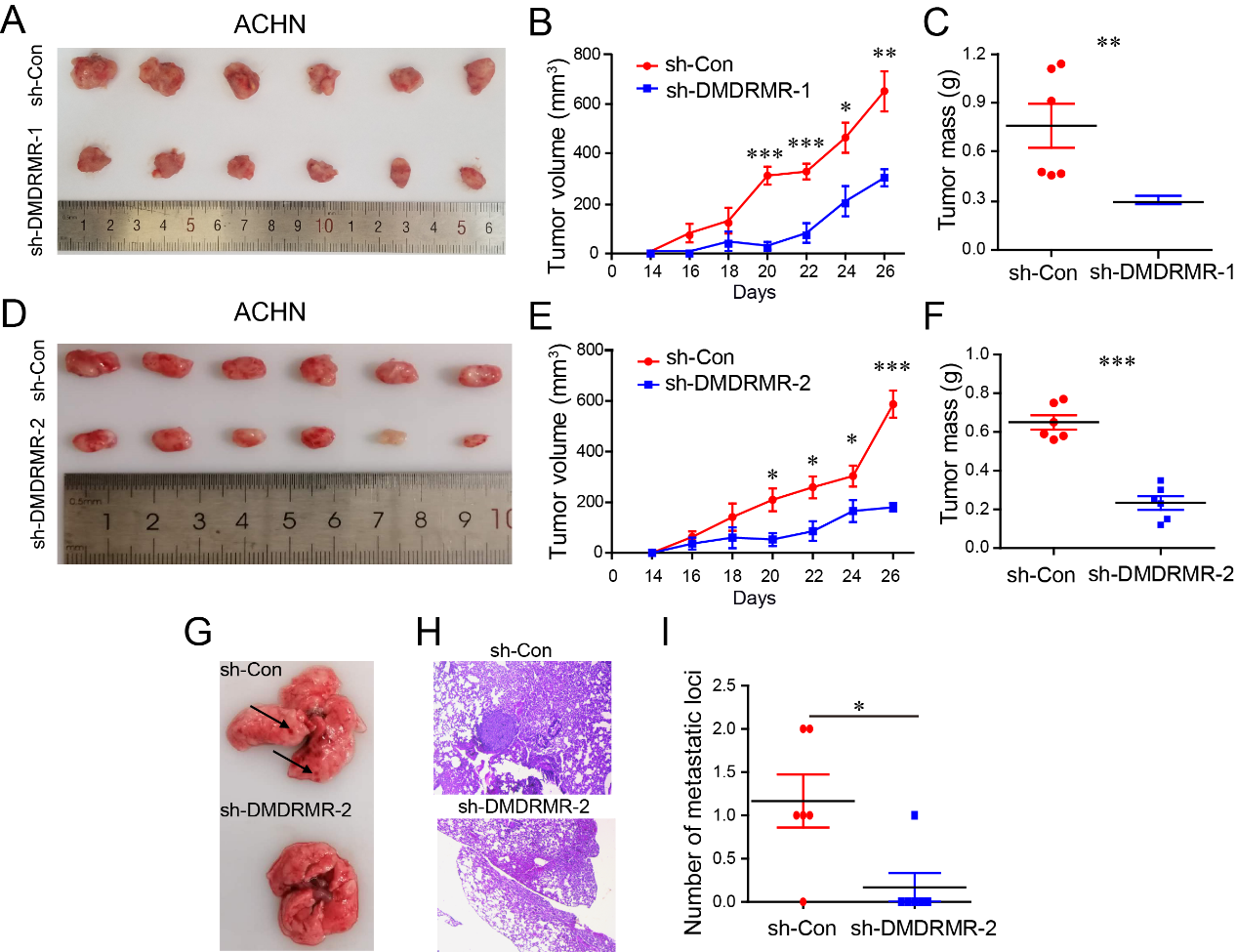 Figure S8. DMDRMR promotes tumor growth and metastasis of ccRCC in vivo. (A and D) Effects of ACHN KD cells mediated by two shRNAs on tumor growth in SC implanted NSG mice (n = 6). (B-C and E-F) Endpoint tumor size (B and E) and mass (C and F) in the NSG mice SC implanted with ACHN KD cells. (G-I) Representative images of bright-field (G) and HE stained samples (H) from the tumor foci of the lungs obtained from the NSG mice, the lateral tail vein of which were injected by 786-O KD cells. (I) Number of metastatic lesions in mice (n = 6), as determined by HE staining. The results are presented as mean ± SEM. *p < 0.05, **p <0.01, and ***p < 0.001. 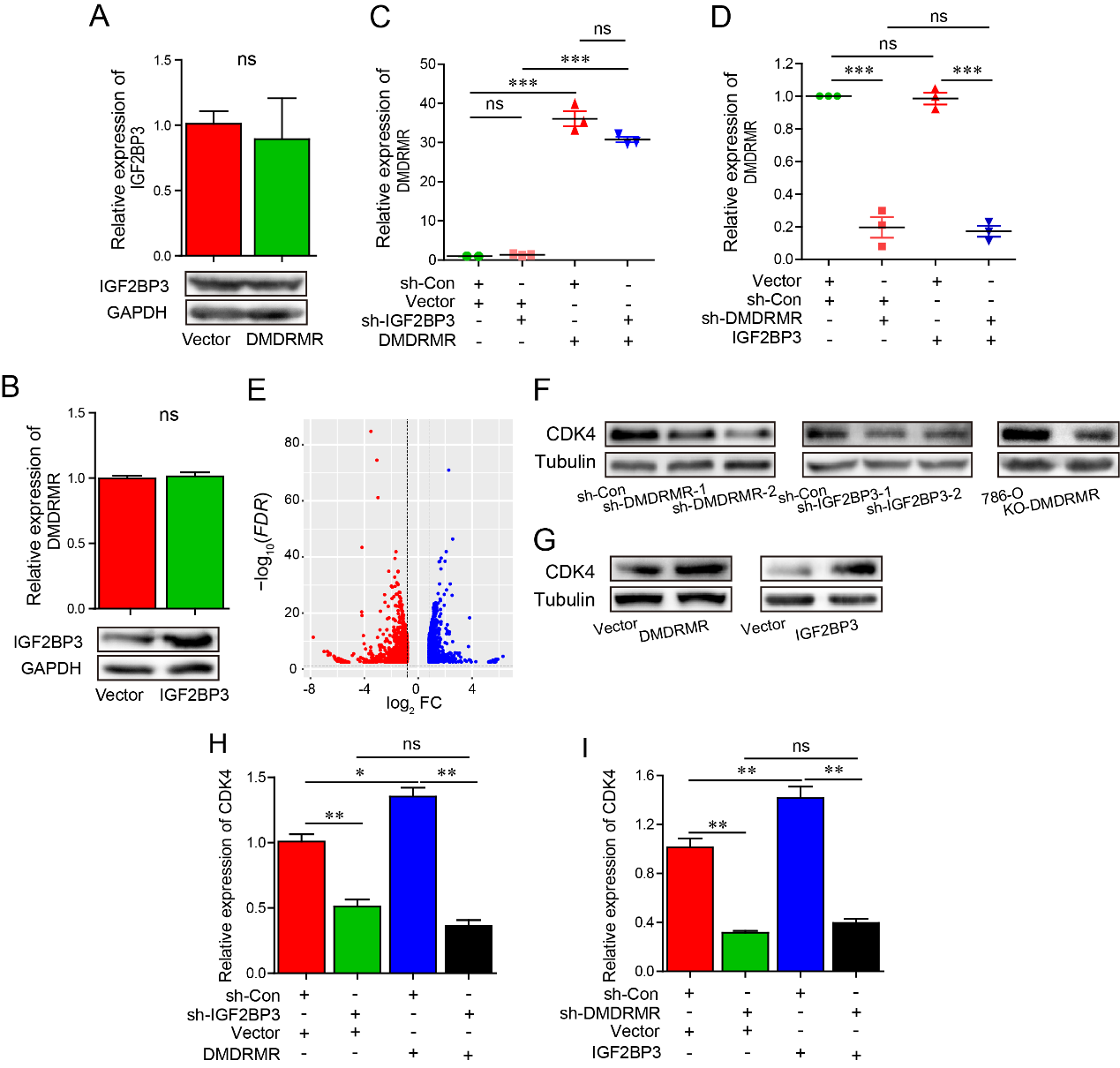 Figure S9. DMDRMR and IGF2BP3 regulate CDK4. (A) The qRT-PCR analysis (top) and immunoblot (down) of IGF2BP3 in DMDRMR OE 769-P cells (n = 3). (B) The qRT-PCR analysis (top) of DMDRMR and immunoblot (down) of IGF2BP3 in IGF2BP3 OE 769-P cells (n = 6). The qRT-PCR analysis of DMDRMR in IGF2BP3 KD 769-P cells with ectopically expressed DMDRMR (C) and in DMDRMR KD 786-O cells with ectopically expressed IGF2BP3 (D) (n = 3). (E) Volcano plot of the downregulation of 1039 genes (red) and upregulation of 749 genes (blue) between 786-O DMDRMR KD and control cells. (F-G) Immunoblot of CDK4 in DMDRMR KD and KO and IGF2BP3 KD cells (F), and DMDRMR and IGF2BP3 OE cells (G). (H) The mRNA levels of CDK4 in IGF2BP3 KD 769-P cells with ectopically expressed DMDRMR (H) and in DMDRMR KD 786-O cells with ectopically expressed IGF2BP3 (I) (n = 6). The results are presented as mean ± SEM. ***p < 0.001. ns, no significant.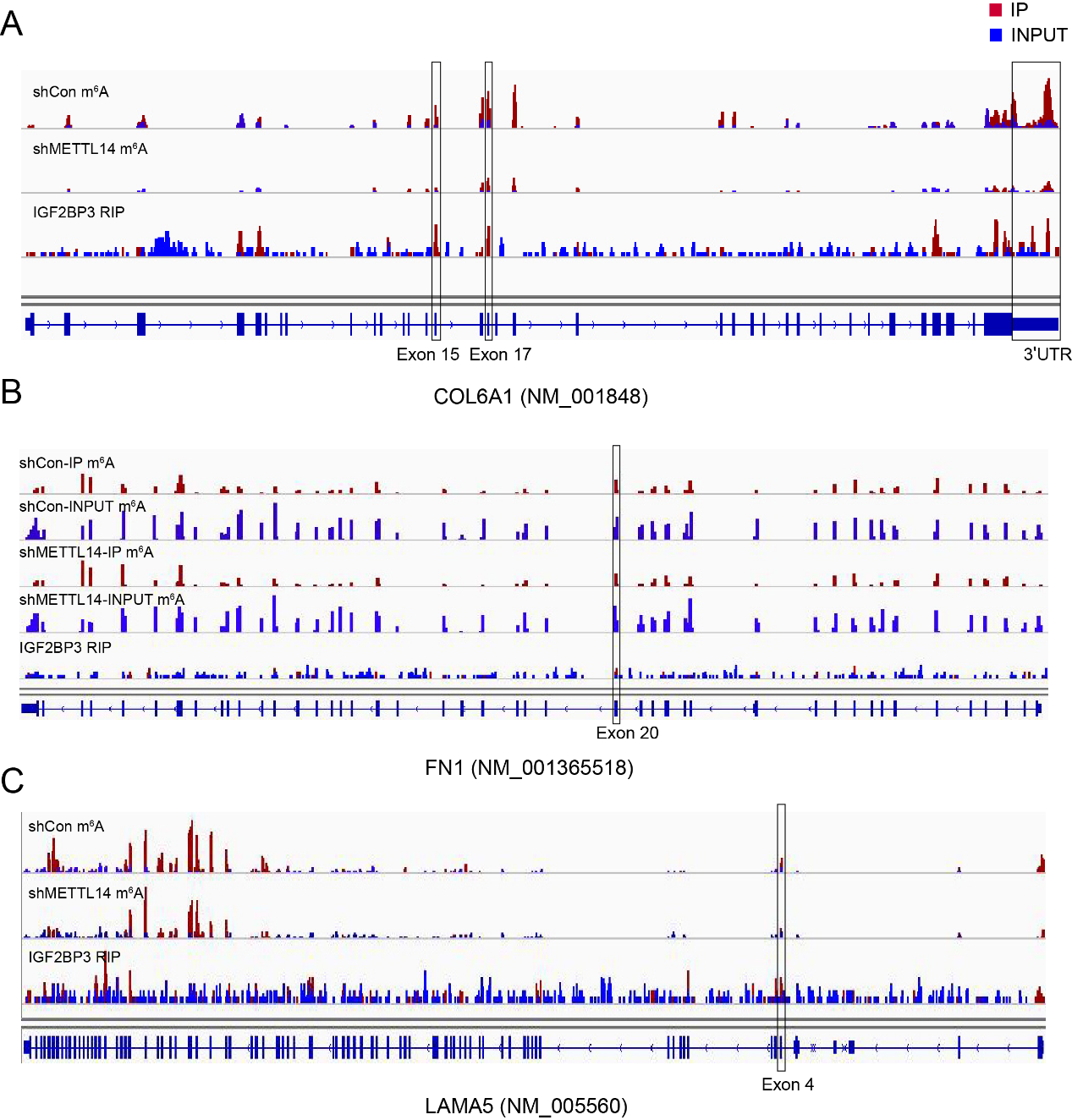 Figure S10. Distribution of m6A and IGF2BP3 peaks. Distribution of m6A and IGF2BP3 peaks across COL6A1 (A), FN1 (B) and LAMA5 (C) transcripts, based on m6A RIP- and IGF2BP3 RIP-sequence data. The potential m6A-modified and IGF2BP3 binding regions were marked by rectangles.Figure S11. DMDRMR binds to their targets in an IGF2BP3-dependent manner.  (A) Immunoblot of METTL3 (top) and METTL14 (bottom) in 769-P METTL3 (top) and METTL14 (bottom) KD cells. (B) RIP qRT-PCR showing the enrichment of m6A modification in the exon 15 and 3' UTR regions of COL6A1, the exon 20 of FN1, the exon 4 of LAMA5 and the exon 1 of DMDRMR in METTL3 and METTL14 KD cells. (C) Distribution of m6A and IGF2BP3 peaks across DMDRMR transcript, based on m6A RIP- and IGF2BP3 RIP-sequence data. The potential IGF2BP3 binding regions were marked by rectangles. (D-E) RIP qRT-PCR detecting the enrichment of IGF2BP3 (D) and biotin-labelled DMDRMR (E) to the exon 15 and 3' UTR regions of COL6A1, the exon 20 of FN1, the exon 4 of LAMA5, the exon1 and 3' UTR regions of CDK4 in DMDRMR (D) and IGF2BP3 (E) KD cells. (F) RIP qRT-PCR detecting the enrichment of biotin-labelled DMDRMR to CDK4 5' UTR in RNA pull-down beads treated with protease K. (G) RIP qRT-PCR detecting the enrichment of biotin-truncated DMDRMR to CDK4 5' UTR in truncated DMDRMR pull-down. (H) Relative luciferase activity levels of CDK4 5' UTR WT reporter in the HEK293T cells overexpressing the indicated fragments of DMDRMR (n = 6). The results are presented as mean ± SEM. *p < 0.05, **p <0.01, and ***p < 0.001. ns, no significant.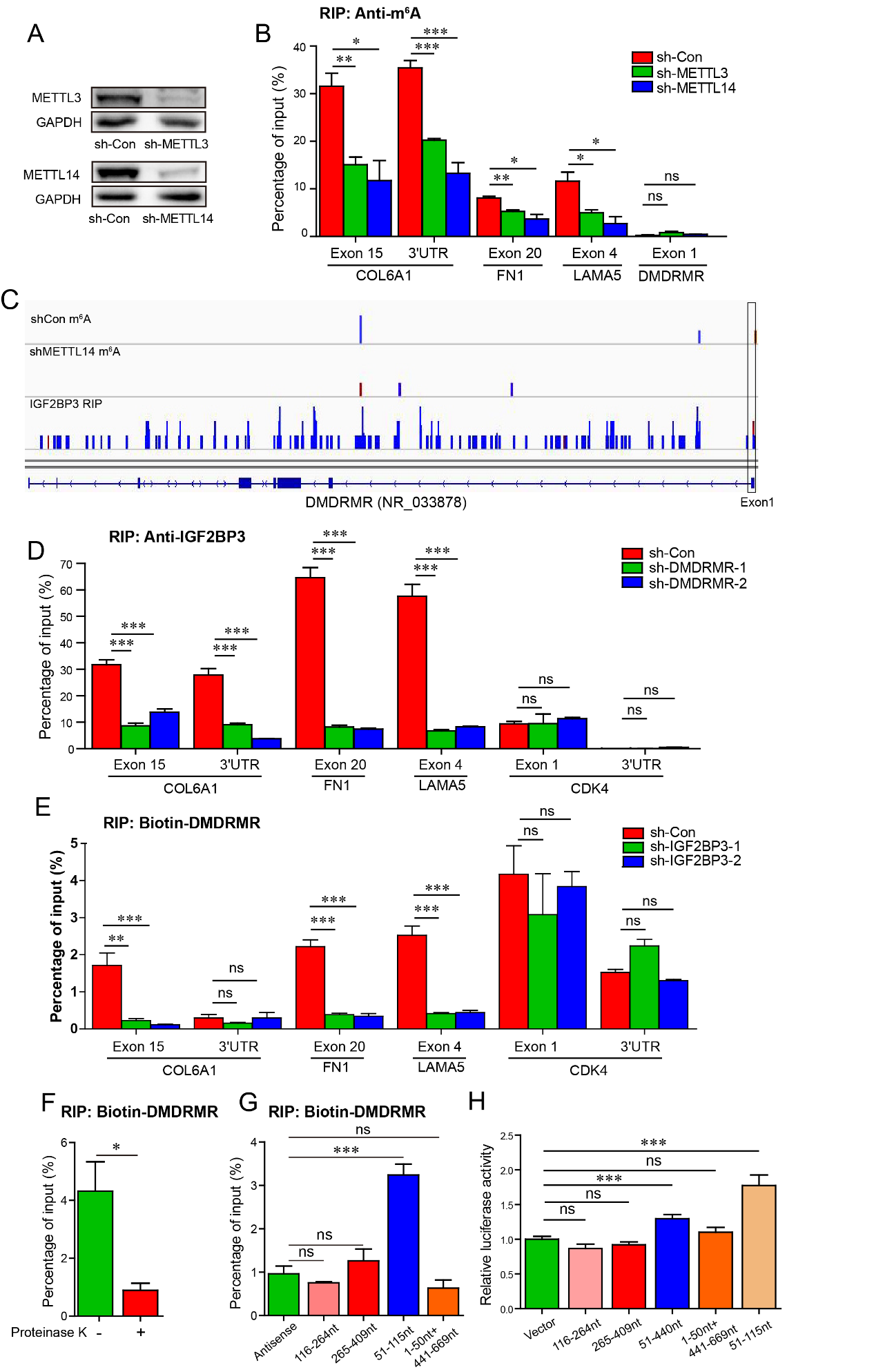 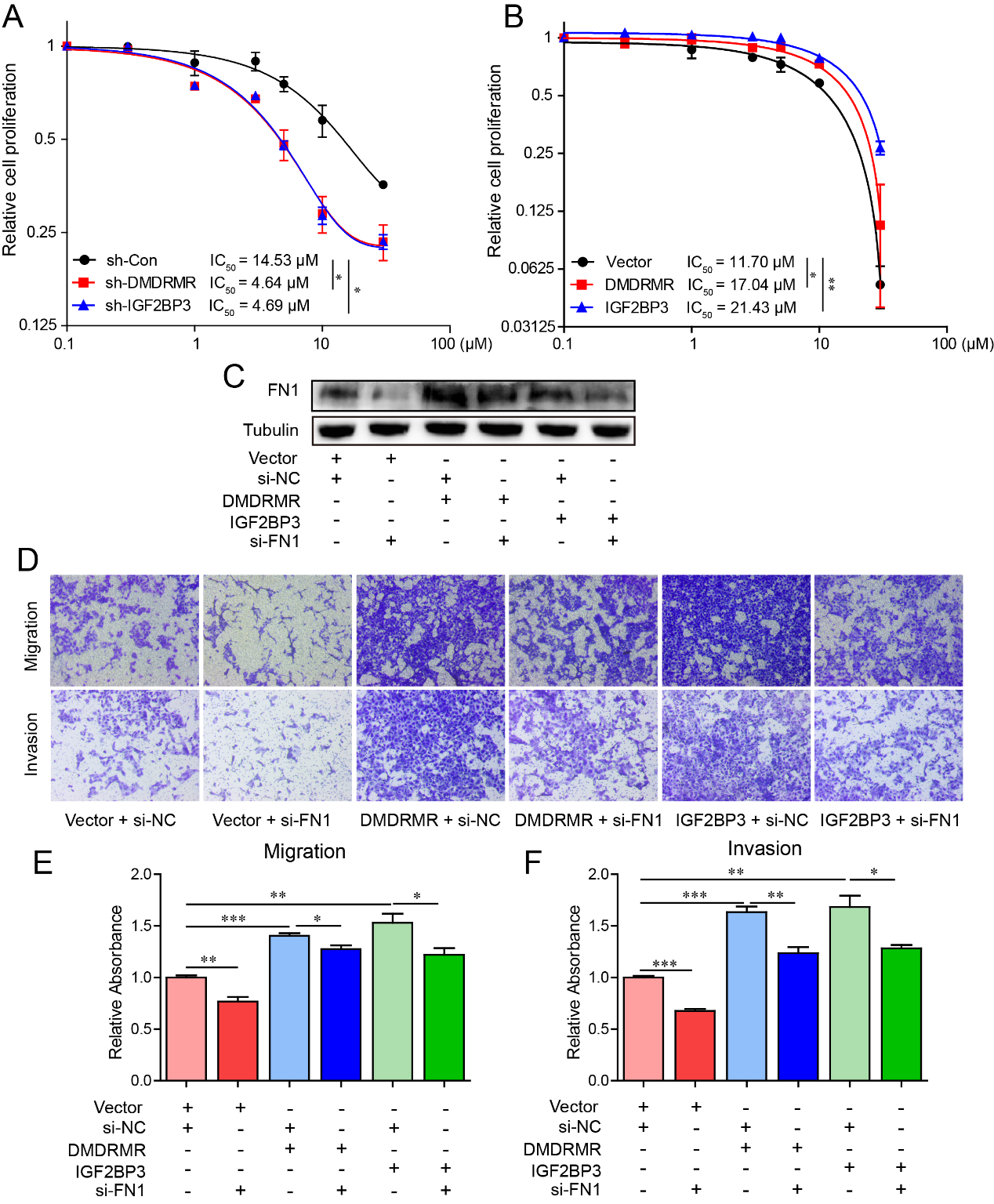 Figure S12. DMDRMR and IGF2BP3 increased the resistance to palbociclib through CDK4 and cell invasion and metastasis through FN1 in ccRCC. (A-B) Cell proliferation assay assessing DMDRMR or IGF2BP3 KD 786-O cells (A), and DMDRMR or IGF2BP3 OE 769-P cells (B) treated with palbociclib for 5 days (n = 3), IC50 represents half maximal inhibitory concentration. (C) Immunoblot of FN1 in DMDRMR and IGF2BP3 OE 769-P cells with FN1 KD. (D-F) Representative micrographs (D) of migration (top) and invasion (bottom), and quantification (E-F) of the abovementioned cells for migration (E) and invasion (F) in the Matrigel-coated or noncoated Transwell assays (n = 3). Results are presented as the mean ± SEM. *p < 0.05, **p <0.01, and ***p < 0.001. ns, not significant.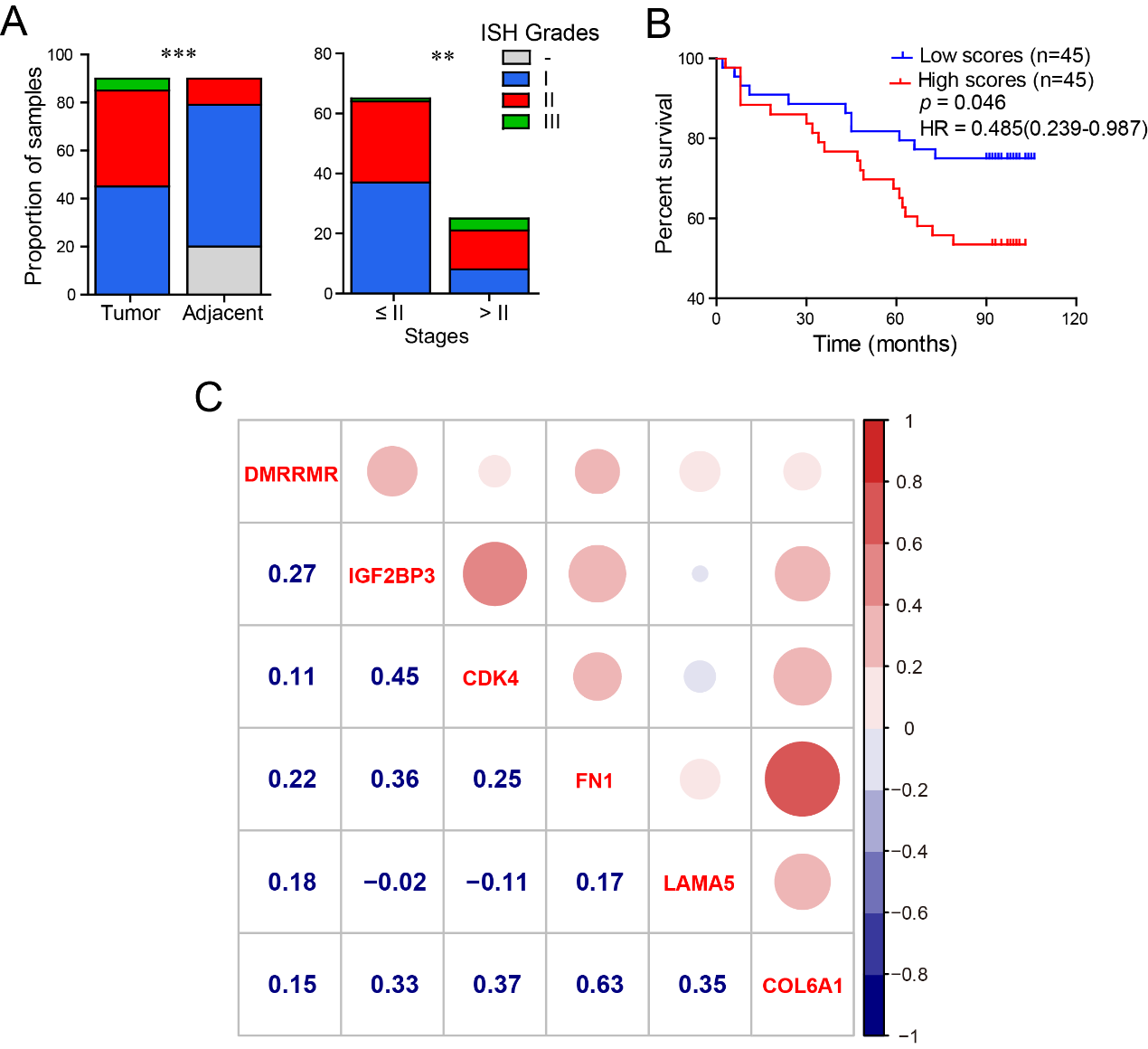 Figure S13. DMDRMR is associated with IGF2BP3 axis in ccRCC. (A) Quantification of nuclear DMDRMR ISH staining in the ccRCC tissues versus matched adjacent tissues (left) and in patients with pathologic stage greater than II (n = 25) versus patients with pathologic stage I+II (n = 65) (right). (B) Kaplan-Meier curve represent the percentages of surviving ccRCC patients with high- and low-DMDRMR scores. The score one of nuclear DMDRMR expression was used as cut-off value. (C) Correlation analysis of DMDRMR, IGF2BP3, CDK4, COL6A1, FN1 and LAMA5 with each other across TCGA ccRCC patients. **p <0.01 and ***p < 0.001.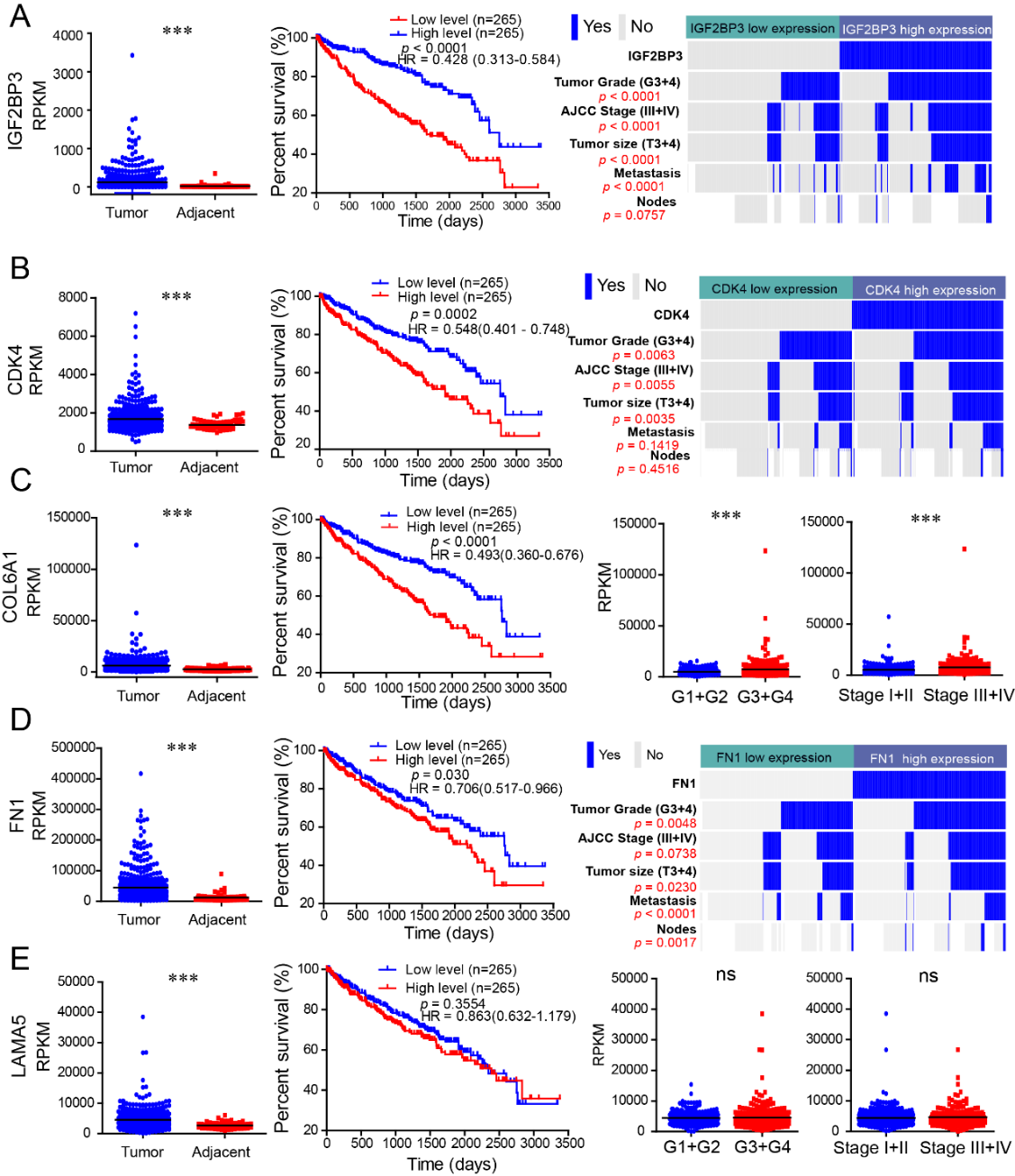 Figure S14. The clinical relevance of the IGF2BP3, COL6A1, CDK4, FN1 and LAMA5 mRNA levels. Left: The mRNA levels of IGF2BP3 (A), CDK4 (B), COL6A1 (C), FN1 (D) and LAMA5 (E) in tumor and adjacent tissues across TCGA ccRCC cohort. Middle: Kaplan-Meier survival analysis of overall survival based on their mRNA levels in the TCGA ccRCC patients, respectively. Right: Heatmap plots illustrate the association of clinical characters with IGF2BP3 (A), CDK4 (B) and FN1 (D) high- and low-levels, respectively. The median expression levels were used as cut-off value. The mRNA express levels of COL6A1 (C) and LAMA5 (E) by fuhrman grades (G1+2 versus G3+4) and pathologic stages (stage I+II versus stage III+IV). Reads per kilobase per million mapped reads (RPKM). The results are presented as mean ± SD. ***p < 0.001. ns, no significant.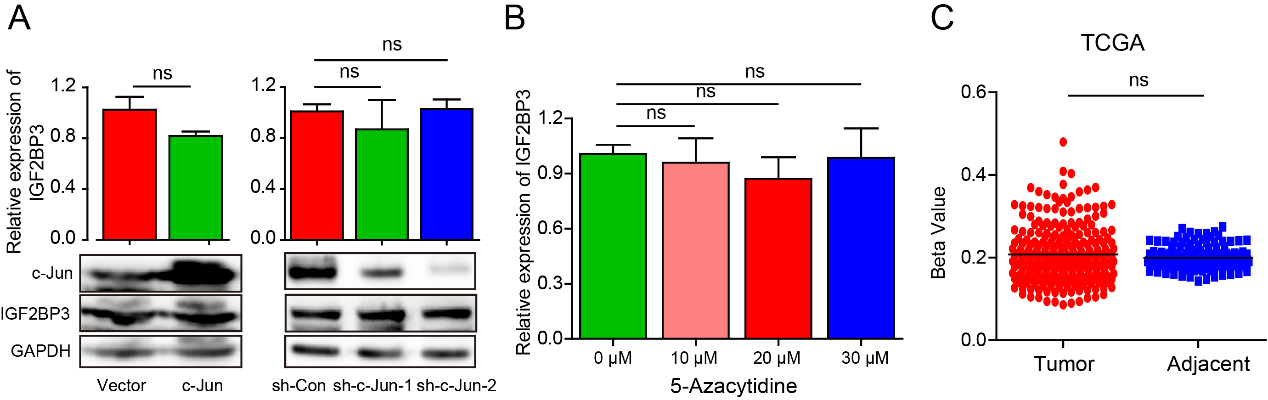 Figure S15. IGF2BP3 is not regulated by c-Jun and DNA methylation. (A) The qRT-PCR (top) and immunoblot (bottom) analysis of IGF2BP3 in c-Jun OE (left) and KD (right) 786-O cells (n = 3). (B) qRT-PCR analysis of IGF2BP3 expression in the 786-O cells treated with the indicated concentration of 5-azacytidine for 72 h (n = 3). (C) Promoter methylation levels of DMDRMR in ccRCC tumor and adjacent tissues from TCGA. ns, not significant. Supplementary TablesTable S1 Clinicopathologic characteristics of ccRCC patients from Shanghai Outdo Biotech CO. cohort in a cDNA microarray.Table S2 Clinicopathologic characteristics of ccRCC patients from Shanghai Outdo Biotech CO. cohort in a tissue array.Table S3 Clinicopathologic characteristics of ccRCC patients from the General Hospital of the People's Liberation Army cohort.Table S4 Clinicopathologic characteristics of ccRCC patients from TCGA cohort.		Table S5 List of RIP qRT-PCR primers.Table S6 List of qRT-PCR primers.Table S7 Antisense probe targeting DMDRMR and ACTB.Table S8 Sequences of shRNA and siRNA for KD.Table S9 List of ChIP-qPCR primers.Table S10 Primers of quantitative DNA methylation.Table S11 List of primary antibodies.Table S12 Nucleotide sequences of DMDRMR (5'-3').References1. Clough E, Barrett T. The Gene Expression Omnibus Database. Methods Mol Biol  2016;1418:93-110.2. Livak KJ, Schmittgen TD. Analysis of relative gene expression data using real-time quantitative PCR and the 2(-Delta Delta C(T)) Method. Methods 2001;25:402-8.3. Qu L, Ding J, Chen C, Wu ZJ, Liu B, Gao Y, et al. Exosome-Transmitted lncARSR Promotes Sunitinib Resistance in Renal Cancer by Acting as a Competing Endogenous RNA. Cancer Cell 2016;29:653-68.4. Love MI, Huber W, Anders S. Moderated estimation of fold change and dispersion for RNA-seq data with DESeq2. Genome Biol 2014;15:550.5. Lin X, Chai G, Wu Y, Li J, Chen F, Liu J, et al. RNA m6A methylation regulates the epithelial mesenchymal transition of cancer cells and translation of Snail. Nat Commun 2019;10:2065.6. Cruickshank MN, Oshlack A, Theda C, Davis PG, Martino D, Sheehan P, et al. Analysis of epigenetic changes in survivors of preterm birth reveals the effect of gestational age and evidence for a long term legacy. Genome Med 2013;5:96.7. Wang J, Yang X, Li R, Wang L, Gu Y, Zhao Y, et al. Long non-coding RNA MYU promotes prostate cancer proliferation by mediating the miR-184/c-Myc axis. Oncol Rep 2018;40:2814-25.8. Wang P, Luo ML, Song E, Zhou Z, Ma T, Wang J, et al. Long noncoding RNA lnc-TSI inhibits renal fibrogenesis by negatively regulating the TGF-β/Smad3 pathway. Sci Transl Med 2018;10:eaat2039.CharacteristicsNumber of casesGenderGenderMale9Female6Age (years)Age (years)≥ 605< 6010Pathologic stagePathologic stageI12II2III1T classificationT classificationT112T22T31N classificationN classificationN015M classificationM classificationM015CharacteristicsNumber of casesGenderGenderMale59Female30Data missing1Age (years)Age (years)≥ 6042< 6046Data missing2Pathologic stagePathologic stageI23II42III25T classificationT classificationT158T226T36N classificationN classificationN085N12Data missing	3M classificationM classificationM088M12Survival statusSurvival statusDead31Live59CharacteristicsNumber of casesGenderGenderMale33Female15Age (years)Age (years)≥ 6020< 6028WHO/ISUPWHO/ISUPI+II20III+IV22Data missing6Furman gradeFurman gradeI+II16III+IV5Data missing27T classificationT classificationT142T25T31N classificationN044N14CharacteristicsNumber of casesGenderGenderMale302Female161Age (years)Age (years)≥ 60254< 60209Furman gradeFurman gradeG18G2195G3181G473Data missing6Pathologic stagePathologic stageI223II48III115IV77T classificationT classificationT1228T259T3165T411N classificationN classificationN0220N117Data missing226M classificationM classificationM0387M176Survival statusSurvival statusDead151Live312RegionsForwards (5'-3')Reverses (5'-3')CDK4 5' UTRGCTTGCGGCCTGTGTCTATAGATCAAGGGAGACCCTCACGCDK4 exon1GCTACCTCTCGATATGAGCCAACTCTCACACTCTTGAGGGCCDK4 3' UTRCGAGCTCTGCAGCACTCTTAAGGACCCTCCATAGCCTCAGCOL6A1 exon15GTTTGACGGCATTCAAGGACGTCTCCAGATGGTCCCGAGCOL6A1 3' UTRGGAGGCCGTTGCAGACATAAGGCTCTCATGTCCAGTCCAGFN1 exon20GGATGCTCCCACTAACCTCCGGCTGTCCTCTTCGGGTAAGLAMA5 exon4CCAAGAGGGACTGTCTGGAGACACCACGATCTCTCCGTTCDMDRMR exon1AAACAGCAACCCTTCCAGGGAGAAGTCTTCTTCCGACCGc-MYC CRDGCATACATCCTGTCCGTCCAGTCGTTTCCGCAACAAGTCCHPRT1TGACACTGGCAAAACAATGCAGGTCCTTTTCACCAGCAAGCTGenesForwards (5'-3')Reverses (5'-3')c-JunTCCAAGTGCCGAAAAAGGAAGCGAGTTCTGAGCTTTCAAGGTDMDRMRATGCTGGAAGAACGAGCCTTGGCCCTGGTCCTAGGTCATAIGF2BP3TCGAGGCGCTTTCAGGTAAAAAACTATCCAGCACCTCCCACCDK4GGCCTGTGTCTATGGTCGGGGCACCGACACCAATTTCAGCOL6A1ATTGCCAAGGACTTCGTCGTTCCACTGCAGGCTCTTGATGFN1ACAAGCATGTCTCTCTGCCAAGCAATGTGCAGCCCTCATTTLAMA5GGACTGCAGGCCACCGTTCCTATGTCGGGCCAGGATc-MYCTTCGGGTAGTGGAAAACCAGAGTAGAAATACGGCTGCACCGAPDHGGAGCGAGATCCCTCCAAAATGGCTGTTGTCATACTTCTCATGGTHBS3GGAGATGCCTGTGACAACGAGCTGTCTGCATCTGTCTGGGTLN1AGAACGGAAACCTGCCAGAGTGAATTGCCTGGTTTGCACGAGRNCCTATGTGTGCCTGTGTCCCTCTCATTGGCCAGTTCGCTCEGLN2CTACTGCGCTCAGAAGGGGCAGTCCTCTGCGGTCCCTAAGSTK36TGAGCGCCTTTGTCCTCTGCCCTTGTACACCCTCCCAAAU1GGGAGATACCATGATCACGAAGGTCCACAAATTATGCAGTCGAGTTTCCCProbesSequences (5'-3')DMDRMR Probe 1CTTGTTATTGTTACTGAGACGAGAAGTCTTCTTCCGACCGAAGGTTCTTCTCAATCGAAGGGTTCGTGGTCTCACGGCTTCAAGGAATGAAGCCGTGGACGGCAGTGGCGAGTGTTACAGCTCGATTAGAGAGTGTGCTGCGGCAAGADMDRMR Probe 2CCGCCCCAAGGCTCGTTCTTCCAGCATTTCTATCATTCTCTCTCTCTGTCTGTCTTCCTGATGTGCGTCTAGTCTAGGCTGTTTTTCTTGTTATTGTTACTGAGACGAGAAGTCTTCTTCCGACCGAAGGTTCTTCTCAATCGAAGGGTTCGTGGTCTCACGGCTTCAAGGAATGAAGCCGTGGACGGCAGTGGCGAGTGTTACAGCTCGATTAGAGAGTGTGCTGCGGCAAGATTTATTACTB ProbeCTCATTGTAGAAGGTGGGTGCCATargetsshRNA-Forward (5'-3')shRNA-Reverse (5'-3')sh-c-Jun-1GATCCGCAAACCTCAGCAACTTCAACTCGAGTTGAAGTTGCTGAGGTTTGCGTTTTTGAATTCAAAAACGCAAACCTCAGCAACTTCAACTCGAGTTGAAGTTGCTGAGGTTTGCGsh-c-Jun-2GATCCCTATCGACATGGAGTCTCAGCTCGAGCTGAGACTCCATGTCGATAGGTTTTTGAATTCAAAAACCTATCGACATGGAGTCTCAGCTCGAGCTGAGACTCCATGTCGATAGGsh-DMDRMR-1GATCCGGTATCGCCCAGATCTGAATCTTCAAGAGAGATTCAGATCTGGGCGATACCTTTTTTGAATTCAAAAAAGGTATCGCCCAGATCTGAATCTCTCTTGAAGATTCAGATCTGGGCGATACCGsh-DMDRMR-2GATCCTCGCCCAGATCTGAATCCACACTTCAAGAGAGTGTGGATTCAGATCTGGGCGATTTTTTGAATTCAAAAAATCGCCCAGATCTGAATCCACACTCTCTTGAAGTGTGGATTCAGATCTGGGCGAGsh-IGF2BP3-1GATCCGCAAAGGATTCGGAAACTTCATTCAAGAGATGAAGTTTCCGAATCCTTTGCTTTTTTGAATTCAAAAAAGCAAAGGATTCGGAAACTTCATCTCTTGAATGAAGTTTCCGAATCCTTTGCGsh-IGF2BP3-2GATCCGCTGAGAAGTCGATTACTATCTTCAAGAGAGATAGTAATCGACTTCTCAGCTTTTTTGAATTCAAAAAAGCTGAGAAGTCGATTACTATCTCTCTTGAAGATAGTAATCGACTTCTCAGCGshMETTL3GATCCGGATACCTGCAAGTATGTTCATTCAAGAGATGAACATACTTGCAGGTATCCTTTTTTGAATTCAAAAAAGGATACCTGCAAGTATGTTCATCTCTTGAATGAACATACTTGCAGGTATCCGsh-METTL14GATCCGCTGGACTTGGGATGATATTATTCAAGAGATAATATCATCCCAAGTCCAGCTTTTTTGAATTCAAAAAAGCTGGACTTGGGATGATATTATCTCTTGAATAATATCATCCCAAGTCCAGCGsi-FN1CAGTCAAAGCAAGCCCGGTTGTTATRegionsForwards (5'-3')Reverses (5'-3')DMDRMR promoter BS1AATGGGAAGAGTTGTAATGAGGGAAGTCCCCTTTGATTGGTTGAAGDMDRMR promoter BS2GGATGGAAACTTCAACCAATCAAAGGGGTTGGCGGGCCTAGTRegionsPrimerPrimercg00440032ForwardGAATTGGATTTAGTTTTTAGGTTGAATAGcg00440032ReverseAAACCAATACCACATTTATTTTTATTTTACcg00440032SequencingTGAATAGGAAAAGTTAATAGAATTDMDRMRPromoter (TSS-259~-595)ForwardaggaagagagTGGGATTTTAAGAATTTAAGTGTGAGDMDRMRPromoter (TSS-259~-595)ReversecagtaatacgactcactatagggagaaggctTCAAACTAATCTCAACCTCCTAACCDMDRMRPromoter (TSS-570~-965)ForwardaggaagagagATAAGGGGATGTAAGTATAAGATATTTAAGDMDRMRPromoter (TSS-570~-965)ReversecagtaatacgactcactatagggagaaggctATCTTAAAAACAACACTAAAAATACAAACAAntibodiesAntibodiesManufacturerApplicationIGF2BP3Proteintech, #14642-1-APProteintech, #14642-1-AP1:1000 for WB, 5μg for RIP, 1:200 for IHC, 1:250 for IFGAPDHProteintech, #60004-1-IgProteintech, #60004-1-Ig1:5000 for WBTubulinProteintech, #66031-1-IgProteintech, #66031-1-Ig1:5000 for WBCDK4Abcam, #ab108357Abcam, #ab1083571:3000 for WBMETTL3Proteintech, #15073-1-APProteintech, #15073-1-AP1:2000 for WBMETTL14Proteintech, #26158-1-APProteintech, #26158-1-AP1:2000 for WBFLAGCell Signaling Technology, #14793Cell Signaling Technology, #147931:2000 for WB, 5 μg for RIPm6ASynaptic Systems, #202003Synaptic Systems, #2020038 μg for RIPGGGGATGTAAGCATAAGATACCCAAGCCAGAAACAGCAACCCTTCCAGGTCCCCTTCCCCCACGTGGAAGCTTTCCTTTCACTTTCGCTTTAATAAATCTTGCCGCAGCACACTCTCTAATCGAGCTGTAACACTCGCCACTGCCGTCCACGGCTTCATTCCTTGAAGCCGTGAGACCACGAACCCTTCGATTGAGAAGAACCTTCGGTCGGAAGAAGACTTCTCGTCTCAGTAACAATAACAAGAAAAACAGCCTAGACTAGACGCACATCAGGAAGACAGACAGAGAGAGAGAATGATAGAAATGCTGGAAGAACGAGCCTTGGGGCGGTATCGCCCAGATCTGAATCCACACAGCAGCTGCTTCGGTCCCTGTAACTCAAGGCTTCCTCTTAATCCTCTGTCCTCCATCAACACCTGGCTGAGCAGGAACAACTATGACCTAGGACCAGGGCCTTCAGGAATCTTCACCCCTAACTTGAACTTCATAACACTGGAGAGAGAGACTGTGGAATGGAATGACTCTCCAGAGCTGCAGATTGAAGGCATATTTTCATCTGACTTTGATCTCAATGGCGGGAACACCTTCATGGCCCCTTTATAGCTGGTATGTTTTCTTCTTATGGACAATGAGAAACATGTAATAAACTGTGTTTCCTTCTCGCTAGG